ОБЩИНСКИ СЪВЕТ - ГРАД РУДОЗЕМ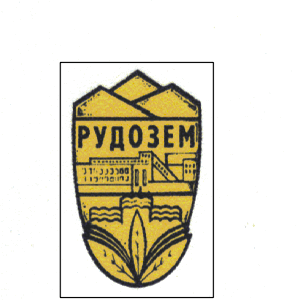 Препис!Р Е Ш Е Н И Е№  514   НА ОБЩИНСКИ СЪВЕТ – РУДОЗЕМ, ВЗЕТО НА РЕДОВНО ЗАСЕДАНИЕ, СЪСТОЯЛО СЕ НА 30.07.2015 г., ПРОТОКОЛ № 53ОТНОСНО: Отчет за изпълнение на бюджета  към 30.06.2015 год.Общинският съвет след като се запозна с Докладната записка № 164 /24.07.2015 г. от кмета на община Рудозем – Румен Венциславов Пехливанов и на основание чл.21, ал.1, т.6, във връзка с чл.27, ал.4 и ал.5 от ЗМСМА и във връзка с чл.124, ал.1 от ЗПФ След проведено поименно гласуванеРЕШИ:            Приема отчета за изпълнение на бюджета към 30.06.2015 год., съгласно Обяснителна записка, Приложение № 1 и № 4.   Общ брой общински съветници: 17   Присъствали:12   Гласували: 12   За:12	   Против: --   Въздържали се:--                                         		 Председател на Об.С:……...................                                                                                    /инж.Митко Младенов / ОБЩИНСКИ СЪВЕТ - ГРАД РУДОЗЕМПрепис!Р Е Ш Е Н И Е№  515   НА ОБЩИНСКИ СЪВЕТ – РУДОЗЕМ, ВЗЕТО НА РЕДОВНО ЗАСЕДАНИЕ, СЪСТОЯЛО СЕ НА 30.07.2015 г., ПРОТОКОЛ № 53ОТНОСНО: Утвърждаване на командировките на Кмета на Община Рудозем – Румен Венциславов Пехливанов за периода 01.01.2015 г. до 30.06.2015 г.Общинският съвет след като се запозна с Докладната записка № 165 /24.07.2015 г. от главния счетоводител на Община Рудозем – Милена Русева и на основание чл. 21, ал. 1, т. 23 от ЗМСМА,  чл.8, ал. 4 от Наредба за командировките в страната , чл. 6, ал. 1, т. 2 от Наредбата за служебните командировки и специализации в чужбина и документи,   доказващи  разходите  /заповед за командировки, справки и пътни листове/ за направените командировкиСлед проведено поименно гласуванеРЕШИ:Общински съвет одобрява разходите за командировки в страната и чужбина на Кмета на Община Рудозем – Румен Венциславов Пехливанов за периода 01.01.2015 г. до 30.06.2015 г., които са в размер на 5 429 лв. в страната и 908 лв. в чужбина/ включващи дневни, нощувки, паркинг/.Същите са планувани по бюджет 2015 г.   Общ брой общински съветници: 17   Присъствали:12   Гласували: 12   За:12	   Против: --   Въздържали се:--                                         		 Председател на Об.С:……...................                                                                                    /инж.Митко Младенов / ОБЩИНСКИ СЪВЕТ - ГРАД РУДОЗЕМПрепис!Р Е Ш Е Н И Е№  516   НА ОБЩИНСКИ СЪВЕТ – РУДОЗЕМ, ВЗЕТО НА РЕДОВНО ЗАСЕДАНИЕ, СЪСТОЯЛО СЕ НА 30.07.2015 г., ПРОТОКОЛ № 53ОТНОСНО: Актуализация на капиталови разходи за 2015 год.Общинският съвет след като се запозна с Докладната записка № 167 /24.07.2015 г. от кмета на община Рудозем – Румен Венциславов Пехливанов и на основание  чл.21, ал.1, т.6 от Закона за местното самоуправление и местната администрация и във връзка с Наредбата за условията и реда за съставяне на бюджетната прогноза за местните дейности за следващите три години, за съставяне, приемане и отчитане на бюджета на община Рудозем и във връзка с чл.124, ал.1 от Закона за публичните финанси След проведено поименно гласуванеРЕШИ:            Приема актуализация на инвестиционната програма на капиталовите разходи на община Рудозем  от 01.07.2015 год., съгласно, Приложение №1.   Общ брой общински съветници: 17   Присъствали:12   Гласували: 12   За:12	   Против: --   Въздържали се:--                                         		 Председател на Об.С:……...................                                                                                    /инж.Митко Младенов / ОБЩИНСКИ СЪВЕТ - ГРАД РУДОЗЕМПрепис!Р Е Ш Е Н И Е№  517   НА ОБЩИНСКИ СЪВЕТ – РУДОЗЕМ, ВЗЕТО НА РЕДОВНО ЗАСЕДАНИЕ, СЪСТОЯЛО СЕ НА 30.07.2015 г., ПРОТОКОЛ № 53ОТНОСНО: Актуализация на бюджет на Община Рудозем за 2015 год.Общинският съвет след като се запозна с Докладната записка № 166 /24.07.2015 г. от кмета на община Рудозем – Румен Венциславов Пехливанов и на основание чл.21, ал.1, т.6, във връзка с чл.27, ал.4 и ал.5 от ЗМСМА и във връзка с чл.124, ал.1 от ЗПФСлед проведено поименно гласуванеРЕШИ:            Актуализира плана за изпълнение на бюджета от 01.07.2015 год., съгласно      Приложение №1 .   Общ брой общински съветници: 17   Присъствали:12   Гласували: 12   За:12	   Против: --   Въздържали се:--                                         		 Председател на Об.С:……...................                                                                                    /инж.Митко Младенов / ОБЩИНСКИ СЪВЕТ - ГРАД РУДОЗЕМПрепис!Р Е Ш Е Н И Е№  518   НА ОБЩИНСКИ СЪВЕТ – РУДОЗЕМ, ВЗЕТО НА РЕДОВНО ЗАСЕДАНИЕ, СЪСТОЯЛО СЕ НА 30.07.2015 г., ПРОТОКОЛ № 53ОТНОСНО: Работата на Общински съвет – Рудозем за периода  01.01.2015 – 30.06.2015 годинаОбщинският съвет след като се запозна с Докладната записка № 169 /30.06.2015 г. от председателя на Общински съвет - Рудозем – инж. Митко Младенов и на основание чл.15, ал.3 от Правилника за организацията и дейността на Общинския съвет, неговите комисии и взаимодействието му с общинската администрация и на основание чл. 21, ал.1, т.23 във връзка с чл.27, ал.6 от Закона за местното самоуправление и местната администрация След проведено гласуванеРЕШИ:Приема Отчета за работата на Общински съвет – Рудозем за периода 01.0.2015 г. – 30.06.2015 г. с направените в него изводи и препоръки.   Общ брой общински съветници: 17   Присъствали:12   Гласували: 12   За:12	   Против: --   Въздържали се:--                                         		 Председател на Об.С:……...................                                                                                    /инж.Митко Младенов / ОБЩИНСКИ СЪВЕТ - ГРАД РУДОЗЕМПрепис!Р Е Ш Е Н И Е№  519   НА ОБЩИНСКИ СЪВЕТ – РУДОЗЕМ, ВЗЕТО НА РЕДОВНО ЗАСЕДАНИЕ, СЪСТОЯЛО СЕ НА 30.07.2015 г., ПРОТОКОЛ № 53ОТНОСНО: Преименуване  на Целодневна детска градина”Пловдивци” с.Пловдивци в Целодневна  детска градина „Мечо Пух”с.ПловдивциОбщинският съвет след като се запозна с Докладната записка № 154 /15.07.2015 г. от кмета на община Рудозем – Румен Венциславов Пехливанов и на основание чл.21, ал. 1, т.18 от ЗМСМА и Докладна записка от Директора на ЦДГ”Пловдивци",съгласувано с родителите След проведено гласуване:РЕШИ:Преименува Целодневна детска градина”Пловдивци” в Целодневна детска градина „Мечо Пух” с.Пловдивци    Общ брой общински съветници: 17   Присъствали:12   Гласували: 12   За:12	   Против: --   Въздържали се:--                                         		 Председател на Об.С:……...................                                                                                    /инж.Митко Младенов / ОБЩИНСКИ СЪВЕТ - ГРАД РУДОЗЕМПрепис!Р Е Ш Е Н И Е№  520   НА ОБЩИНСКИ СЪВЕТ – РУДОЗЕМ, ВЗЕТО НА РЕДОВНО ЗАСЕДАНИЕ, СЪСТОЯЛО СЕ НА 30.07.2015 г., ПРОТОКОЛ № 53ОТНОСНО: Проект на Наредба за издаване на карти за паркиране на превозни средства, управлявани от и превозващи лица с трайни увреждания на територията на община РудоземОбщинският съвет след като се запозна с Докладната записка № 154 /15.07.2015 г. от кмета на община Рудозем – Румен Венциславов Пехливанов и на основание чл.21,  ал.2  от  ЗМСМА  и  чл.99а от Закона за движение  по пътищата и чл. 8 от Закона за нормативните актовеСлед проведено гласуванеРЕШИ:	1. Общински съвет гр.Рудозем приема Наредба за издаване на карти за паркиране на превозни средства, управлявани от и превозващи лица с трайни увреждания от община Рудозем.2. Възлага на Кмета на Община Рудозем да предприеме последващите съгласно закона действия в изпълнение на решението по т.1.Приложение:1. Наредба за издаване на карти за паркиране на превозни средства, управлявани от и превозващи лица с трайни увреждания от община Рудозем.   Общ брой общински съветници: 17   Присъствали:12   Гласували: 12   За:12	   Против: --   Въздържали се:--                                         		 Председател на Об.С:……...................                                                                                    /инж.Митко Младенов / ОБЩИНСКИ СЪВЕТ - ГРАД РУДОЗЕМПрепис!Р Е Ш Е Н И Е№  521   НА ОБЩИНСКИ СЪВЕТ – РУДОЗЕМ, ВЗЕТО НА РЕДОВНО ЗАСЕДАНИЕ, СЪСТОЯЛО СЕ НА 30.07.2015 г., ПРОТОКОЛ № 53ОТНОСНО: Предложение за учредяване на сервитут – право на прокарване на кабел средно напрежение през имоти публична и частна общинска собственост в полза на „ЕВН България Електроразпределение” ЕАД, гр.Пловдив, КЕЦ Смолян.Общинският съвет след като се запозна с Докладната записка № 155 /16.07.2015 г. от кмета на община Рудозем – Румен Венциславов Пехливанов и на основание чл. 21, ал.1, т.8 от ЗМСМА и чл.64 и сл. от Закона за енергетиката, чл. 41, ал.2 от ЗОС, чл.38а, ал.1 от Наредба за реда за придобиване, управление и разпореждане с общинско имущество, чл.193 и чл.210 от ЗУТСлед проведено поименно гласуванеРЕШИ:1.      Общински съвет гр.Рудозем разрешава да се учреди сервитут в полза на „ЕВН България Електроразпределение” ЕАД, с ЕИК 115552190, адрес на управление: гр.Пловдив, ул.”Христо Г. Данов” №37, представлявано от Роналд Брехелмахер, Гочо Димитров Чемширов и Костадин Петров Величков, чрез пълномощника си Пекьо Станчев Паунов – Ръководител КЕЦ - Смолян, с ЕГН 6311284425, за право на прокарване на кабели 20kV и кабели HH подземно през имоти частна общинска собственост, както следва:2. Общински съвет гр.Рудозем приема и определя размера на обезщетението за правото на прокарване на кабели 20kV и кабели HH подземно през посочените имоти частна общинска собственост в размер на 2,50 лв. на кв.м. без ДДС. 3. Общински съвет гр.Рудозем разрешава да се учреди безвъзмездно сервитут в полза на „ЕВН България Електроразпределение” ЕАД, с ЕИК 115552190, адрес на управление: гр.Пловдив, ул.”Христо Г. Данов” №37, представлявано от Роналд Брехелмахер, Гочо Димитров Чемширов и Костадин Петров Величков, чрез пълномощника си Пекьо Станчев Паунов – Ръководител КЕЦ - Смолян, с ЕГН 6311284425 за право на прокарване на кабели 20kV и кабели HH подземно през имоти публична общинска собственост, както следва:4. Възлага на Кмета на Общината Рудозем след заплащане на дължимите суми за право на прокарване да извърши всички правни и фактически действия във връзка с учредяване на сервитутното право.   Общ брой общински съветници: 17   Присъствали:12   Гласували: 12   За:12	   Против: --   Въздържали се:--                                         		 Председател на Об.С:……...................                                                                                    /инж.Митко Младенов / ОБЩИНСКИ СЪВЕТ - ГРАД РУДОЗЕМПрепис!Р Е Ш Е Н И Е№  522   НА ОБЩИНСКИ СЪВЕТ – РУДОЗЕМ, ВЗЕТО НА РЕДОВНО ЗАСЕДАНИЕ, СЪСТОЯЛО СЕ НА 30.07.2015 г., ПРОТОКОЛ № 53ОТНОСНО: Придобиване на собственост върху имот с пл. № 018153 в землището на село Чепинци за нуждите на гробищен паркОбщинският съвет след като се запозна с Докладната записка № 158 /16.07.2015 г. от кмета на община Рудозем – Румен Венциславов Пехливанов и на основание чл.21, ал.1, т.8 от ЗМСМА, чл.8, ал.1 от ЗОС, чл. 8 т. 7 от Наредба за реда за придобиване, управление  и разпореждане с общинско имущество  и във връзка с чл.54 от ЗДС След проведено поименно гласуванеРЕШИ:Общински съвет Рудозем, дава съгласието си за безвъзмездно прехвърляне на  имот частна държавна собственост с  пл. № 018153 в землището на село Чепинци с площ 3,744 дка. в полза на община Рудозем по реда на чл. 54 от Закона за държавната собственост. Възлага на Кмета на община Рудозем да придвижи процедурата по придобиване на собствеността на горепосочения имот, както и да подпише необходимия договор за безвъзмездно прехвърляне на имота по т.1. 	   Общ брой общински съветници: 17   Присъствали:12   Гласували: 12   За:12	   Против: --   Въздържали се:--                                         		 Председател на Об.С:……...................                                                                                    /инж.Митко Младенов / ОБЩИНСКИ СЪВЕТ - ГРАД РУДОЗЕМПрепис!Р Е Ш Е Н И Е№  523   НА ОБЩИНСКИ СЪВЕТ – РУДОЗЕМ, ВЗЕТО НА РЕДОВНО ЗАСЕДАНИЕ, СЪСТОЯЛО СЕ НА 30.07.2015 г., ПРОТОКОЛ № 53ОТНОСНО: Одобряване на задание и даване на разрешение за изработване на ПУП – план за застрояване на поземлен имот № 012044 – частна държавна собственост, в местност ”Зайково” в землището на село Чепинци, община РудоземОбщинският съвет след като се запозна с Докладната записка № 156 /16.07.2015 г. от кмета на община Рудозем – Румен Венциславов Пехливанов и на основание чл.21, ал.1, т.11 от Закона за местното самоуправление и местната администрация, чл.124а, ал.1 от ЗУТ, във връзка с чл.108, ал.2; чл.110, ал.1, т.3 и чл.124б, ал.1 от ЗУТ След проведено поименно гласуванеРЕШИ:1. Одобрява представеното задание за изработване на Подробен устройствен план – План за застрояване за имот № 012044, с ЕКАТТЕ 80399,  находящ се в местност ”Зайково”, землището на село Чепинци, община Рудозем, ведно със съпътстващите го приложения.2. Разрешава изработване на проект за Подробен устройствен план – план за застрояване на поземлен имот № 012044, с ЕКАТТЕ 80399, находящ се в местност ”Зайково”, землището на село Чепинци, община Рудозем.3. Възлага на Кмета на община Рудозем да извърши последващите, съгласно Закона действия.   Общ брой общински съветници: 17   Присъствали:12   Гласували: 12   За:12	   Против: --   Въздържали се:--                                         		 Председател на Об.С:……...................                                                                                    /инж.Митко Младенов / ОБЩИНСКИ СЪВЕТ - ГРАД РУДОЗЕМПрепис!Р Е Ш Е Н И Е№  524   НА ОБЩИНСКИ СЪВЕТ – РУДОЗЕМ, ВЗЕТО НА РЕДОВНО ЗАСЕДАНИЕ, СЪСТОЯЛО СЕ НА 30.07.2015 г., ПРОТОКОЛ № 53ОТНОСНО: Продажба на УПИ ІV, кв.49 по ПУП на с.Елховец – частна общинска собственост                                                   Общинският съвет след като се запозна с Докладната записка № 163/23.07.2015 г. от кмета на община Рудозем – Румен Венциславов Пехливанов и на основание чл.21 ал.1 т.8 от ЗМСМА,  чл.35 ал.1 от ЗОС и чл.39 от Наредбата за реда за придобиване, управление и разпореждане с общинско имущество След проведено поименно гласуванеРЕШИ:              1.Общински съвет приема оценката на лицензирания оценител за имот УПИ ІV- за цех за преработка на диворастящи гъби,плодове и зеленчуци, кв.49 по ПУП на с.Елховец               2.Да се извърши продажба чрез публичен  търг  с тайно наддаване по реда на глава VІІІ от НРПУРОИ  на следния недвижим имот:              3. Възлага на Кмета на общината да проведе процедура за продажба на недвижимия общински имот по т.1 чрез публичен търг   с тайно наддаване по реда на Глава VІІІ от Наредбата за придобиване, управление и разпореждане с общинско имущество на Общински съвет – Рудозем в съответствие с условията по т.2.   Общ брой общински съветници: 17   Присъствали:12   Гласували: 12   За:12	   Против: --   Въздържали се:--                                         		 Председател на Об.С:……...................                                                                                    /инж.Митко Младенов / ОБЩИНСКИ СЪВЕТ - ГРАД РУДОЗЕМПрепис!Р Е Ш Е Н И Е№  525   НА ОБЩИНСКИ СЪВЕТ – РУДОЗЕМ, ВЗЕТО НА РЕДОВНО ЗАСЕДАНИЕ, СЪСТОЯЛО СЕ НА 30.07.2015 г., ПРОТОКОЛ № 53ОТНОСНО: Сключване на Договор за управление и стопанисване в горските територии общинска собственост                                                 Общинският съвет след като се запозна с Докладната записка № 162/23.07.2015 г. от кмета на община Рудозем – Румен Венциславов Пехливанов и на основание чл.21, ал.1, т.23от ЗМСМ, във връзка с чл.181, ал.1, т.3 и ал.2 от Закона за горите и чл. чл.15, ал.2 от Наредба зауправление на горските територии - собственост на Община Рудозем След проведено поименно гласуванеРЕШИ:            1. Дава съгласие да се сключи договор за управление и стопанисване на горските територии - общинска собственост.2. Определя лицето инж. Здравец  Минчев Матев, с ЕГН 6701086047 и постоянен адрес: с. Смилян, ул. „9-ти септември” №44, общ. Смолян, с което да бъде сключен Договор за управление и стопанисване на горските територии - общинска собственост регистриран лесовъд, вписан в публичния регистър по чл.235/241 от Закона за горите и притежаващ удостоверение за регистрация  № 1243-1/23.02.2012г.             3. Упълномощава Кмета на Община Рудозем да извърши всички правни действия по сключването на Договора за управление и стопанисване на горските територии - общинска собственост.   Общ брой общински съветници: 17   Присъствали:12   Гласували: 12   За:12	   Против: --   Въздържали се:--                                         		 Председател на Об.С:……...................                                                                                    /инж.Митко Младенов / ОБЩИНСКИ СЪВЕТ - ГРАД РУДОЗЕМПрепис!Р Е Ш Е Н И Е№  526   НА ОБЩИНСКИ СЪВЕТ – РУДОЗЕМ, ВЗЕТО НА РЕДОВНО ЗАСЕДАНИЕ, СЪСТОЯЛО СЕ НА 30.07.2015 г., ПРОТОКОЛ № 53ОТНОСНО: Одобряване на извънсъдебно споразумение за уреждане на финансови задължения между община Рудозем и „Виастройинженеринг”ООД                                                  Общинският съвет след като се запозна с Докладната записка № 169/30.07.2015 г. от кмета на община Рудозем – Румен Венциславов Пехливанов и на основание чл.21, ал.1, т.23от ЗМСМСлед проведено поименно гласуванеРЕШИ:Одобрява извънсъдебно споразумение за уреждане на финансови задължения между община Рудозем и „Виастройинженеринг” ООД по Фактура с №1000001328/21.12.2009г., Приложение №1 Упълномощава Кмета на община Рудозем да подпише извънсъдебно споразумение за уреждане на финансови задължения между община Рудозем и „Виастройинженеринг” ООД по Фактура с №1000001328/ 21.12.2009г., Приложение №1    Общ брой общински съветници: 17   Присъствали:12   Гласували: 12   За:12	   Против: --   Въздържали се:--                                         		 Председател на Об.С:……...................                                                                                    /инж.Митко Младенов / Имот №АдресТрайно предназна-чениеНТП на имотаВид собственостИме на собственикПлощ  заета от обекта в кв.м.Дължина на обекта в м.Имот 170с.СопототУрбанизирана територияОбщинска частнаОбщина Рудозем4,504,50Имот 172с.СопототУрбанизирана територияОбщинска частнаОбщина Рудозем – право на собственост и „ЕВН България Електроразпределение” ЕАД – право на строеж11,6611,65УПИ II-171- За ТП, кв.1с.СопототУрбанизирана територияЗа енерги-йно произво-дствоОбщинска частнаОбщина Рудозем – право на собственост и „ЕВН България Електроразпределение” ЕАД – право на строеж24,386,25Общо:Общо:Общо:Общо:Общо:Общо:40,5422,40Имот №АдресТрайно предназна-чениеНТП на имотаВид собственостИме на собственикПлощ  заета от обекта в кв.м.Дължина на обекта в м.Имот 158с.СопототУрбанизирана територияУлица /път/Общинска публичнаОбщина Рудозем162,56165,05Имот 171с.СопототУрбанизирана територияУлица /път/Общинска публичнаОбщина Рудозем32,0027,15Общо:Общо:Общо:Общо:Общо:Общо:194,56192,20N поРедМестонахождениена имотаПлощ/кв.м/НалчалнаТр.ценаБез ДДС/лв./1.УПИ ІV- за цех за преработка на диворастящи гъби,плодове и зеленчуци, кв.49 по ПУП на с.Елховец 1580 м2 ведно с построена в него едноетажна масивна сграда със застроена площ 222 м2.31000